Publicado en Madrid el 10/01/2019 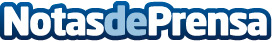 Madrileños y barceloneses tiran del mercado de la segunda vivienda en España, según VitrioSevillanos, vizcaínos, valencianos y zaragozanos también invierten en este segmento inmobiliario a nivel intrarregional o en provincias de comunidades limítrofesDatos de contacto:AutorNota de prensa publicada en: https://www.notasdeprensa.es/madrilenos-y-barceloneses-tiran-del-mercado-de Categorias: Nacional Inmobiliaria Finanzas http://www.notasdeprensa.es